Publicado en   el 03/10/2014 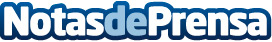 Carlos Cabanas: “El incremento del presupuesto va a permitir afrontar los retos de implementar y ejecutar de manera eficiente la Política Agrícola Común” Datos de contacto:Nota de prensa publicada en: https://www.notasdeprensa.es/carlos-cabanas-el-incremento-del-presupuesto Categorias: Industria Alimentaria http://www.notasdeprensa.es